UNIVERSIDAD DE COSTA RICA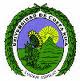 Escuela de Filología, Lingüística y LiteraturaDepartamento de LingüísticaM.L. Laura Casasa NúñezI-2023PROGRAMAFL-5025 PRAGMÁTICA Créditos: 3Duración: 1 semestreIntensidad: 3 horas semanales 		Requisitos: ningunoModalidad: virtualHorario: miércoles, 13 a 16 horas_____________________________________________________________________DescripciónEste es un curso en el que se estudian los temas fundamentales de la pragmática lingüística, iniciando con Austin y terminando con las teorías más contemporáneas sobre el estudio de la (des)cortesía en las lenguas. El curso comprende temas tanto de pragmalingüística como de sociopragmática en los niveles macro y micro de la lengua. Se trabajará con la metodología de Aprendizaje Basado en Problemas (ABP). El curso se desarrollará de manera virtual por la plataforma Zoom y utilizará la Mediación Virtual para el manejo de información.Objetivo generalAl finalizar el curso, el estudiantado será capaz de:Aplicar conceptos teóricos y metodológicos de la pragmática para el análisis de textos escritos y orales, teniendo en cuenta la situación y elementos sociales y culturales. Objetivo específicoAl finalizar el curso, el estudiantado será capaz de:Realizar una transcripción pragmática.Identificar los componentes de una conversación para su análisis.Aplicar los postulados del principio de cooperación y pertinencia en el análisis de interacciones comunicativas.Reconocer los actos de habla directos e indirectos realizados en un texto.Abordar la cortesía verbal desde diferentes propuestas teóricas.ContenidosIntroducción. Definiciones de pragmática: sus relaciones con la semántica, la sociolingüística y el análisis del discurso.  la pragmática social y la pragmática lingüística.Interacción al hablar y análisis de la conversación: sistemas de transcripción.Inferencias, implicaturas, explicaturas: Principio de Cooperación de Grice y Principio de Pertinencia de Sperber y Wilson.Actos de habla:  concepto y clasificación.  Fuerza ilocucionaria y perlocucionaria.  Actos de habla directos e indirectos.El significado conceptual y el procedimental.La cortesía lingüística y conversacional.  El concepto de “face” y los estudios al respecto.Los estudios en pragmática en la actualidad.MetodologíaEste curso se desarrollará bajo la metodología conocida como Aprendizaje Basado en Problemas (ABP). En el ABP, el/la docente se convierte en un/a tutor/a que cumple un papel de facilitación del proceso de aprendizaje. El estudiantado también tiene un rol muy diferente y activo. Específicamente, a partir de un “problema” real, el ABP desafía al estudiantado a empezar su proceso de análisis con el conocimiento que ya tiene, formular sus propios objetivos de estudio y crear en conjunto con el/la tutora, una metodología para estudiar el tema. Además, con el ABP, se espera que el estudiantado busque otras fuentes de información, académicas pero también menos tradicionales para así maximizar el conocimiento sobre el tema discutido en la clase. Así, el estudiantado está en contacto con las diferentes etapas de la investigación durante todo el curso de manera activa, participativa y multidisciplinaria, y dirige el curso hacia sus intereses, vinculando los temas del curriculum con sus temas de interés y/o investigación. El ABP es una metodología que provoca el debate activo y que ayuda al estudiantado a convertirse en gestor de soluciones de manera independiente y con base en problemas reales. El ABP gira alrededor de la participación del estudiantado. Es indispensable la preparación previa al grupo ABP. Además, es esencial que el estudiantado llegue a tiempo a clase y participe de manera activa. La persona secretaria y la persona moderadora, roles que a cada persona le van a tocar durante el curso, deben venir preparados como todos los demás para participar en la discusión, pero además deben prepararse específicamente para cumplir sus roles en clase. Un pilar base del ABP son las notas que toma la persona secretaria. Estas se juntan en una compilación que al final del curso representa una “memoria” del mismo. Estas notas se entregan dos días después de la clase, y se evalúan por el/la profesor/a y un/a estudiante.El curso se desarrollará de manera virtual por la plataforma Zoom y utilizará la Mediación Virtual para el manejo de información.CronogramaContenido 1: 2 semanasContenido 2: 2 semanasContenido 3: 3 semanasContenido 4: 2 semanasContenido 5: 2 semanasContenido 6: 2 semanasContenido 7: 2 semanasEvaluaciónPresentación oral			20%			Investigación de campo		40% (dos trabajos de 20%)Informes de clase			20%Cuadro colaborativo			20%Bibliografía de consultaAustin, J.L. (1962).  How to Do things with Words. Oxford University Press.Briz Gómez, A. (1998).  El español coloquial en la conversación. Ariel.Brown, P. Y Levinson, S. (1987).  Politeness.  Some Universals in Language Use.  Cambridge University Press.Bustos, E. (1986).  Pragmática del español. UNED.Calvo Pérez, Julio (1994).  Introducción a la pragmática del español. Cátedra.Escandel Vidal, M.V. (1996).  Introducción a la pragmática. Ariel.Grice, H. P. (1975). "Logic and Conversation" en Syntax and Semantics, III (comp. Peter Cole y J. Morgan). Academic Press.Haverkate, Henk (1994).  La cortesía verbal. Gredos.Leech, G. (1983). Principles of Pragmatics. Longman.Levinson, S. (1989).  Pragmática. Teide S.A.Pons Bordería, S. (2004). Conceptos y aplicaciones de la Teoría de la Relevancia. Arco Libros.Portolés, José. (2004). Pragmática para hispanistas. Síntesis.Reyes, Graciela. (1994). La pragmática lingüística: el estudio del uso del lenguaje. Montesinos.Searle, John R. (1969). Actos de habla. Cátedra.Sperber, D. y D. Wilson. (1994). La relevancia. Visor.Tusón, A. (1997).  Análisis de la conversación. Ariel.Yule, G. (1996).  Pragmatics.  Oxford.